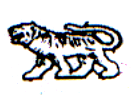 АДМИНИСТРАЦИЯ МИХАЙЛОВСКОГО МУНИЦИПАЛЬНОГО  
РАЙОНА ПРИМОРСКОГО КРАЯ
П О С Т А Н О В Л Е Н И Е 
____________                                           с. Михайловка                                               №________ О признании утратившим силу постановления администрации Михайловского муниципального района от 28.12.2010г. №1599-па «Об утверждении административного регламента по предоставлению муниципальной услуги «Приобретение земельных участков из земель сельскохозяйственного назначения, находящихся в муниципальной собственности,для создания фермерского хозяйства и осуществления его деятельности»    В связи принятием  административного регламента администрации Михайловского муниципального района  по предоставлению муниципальной услуги «Предоставление земельных участков в аренду, в постоянное(бессрочное) пользование, в безвозмездное срочное пользование, в собственность», утвержденным постановлением администрации Михайловского муниципального района от 23.07.2012г. №654-па, администрация Михайловского муниципального района ПОСТАНОВЛЯЕТ:          1. Постановление администрации Михайловского муниципального района от 28.12.2010г. №1599-па  «Об утверждении административного регламента по предоставлению муниципальной услуги «Приобретение земельных участков из земель сельскохозяйственного назначения, находящихся в муниципальной собственности,для создания фермерского хозяйства и осуществления его деятельности»считать утратившим силу.          2. Управлению культуры и  внутренней политики(Никитина) опубликовать настоящее постановление в общественно-политической газете «Вперед».           3. МКУ «Управление по организационно-техническому обеспечению деятельности администраии Михайловского муниципального района» (Шевченко) разместить настоящее постановление на официальном сайте администрации Михайловского муниципального района.          4. Контроль за исполнением настоящего постановления возложить на  заместителя главы администрации муниципального района А.Ф.Татаринова.Глава Михайловского муниципального района-Глава администрации района                                                       А.И.Чеботков